Patient gör reseläge, nästa ordinationTryck på ”Medicinering”		2.   Tryck på ”Reseläge”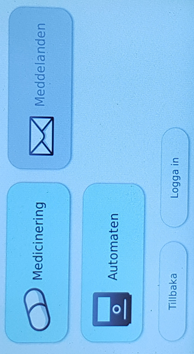 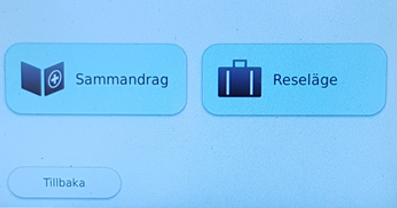 Tryck ”Godkänn”			4.   Tryck ”Ja”. 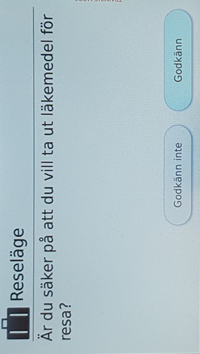 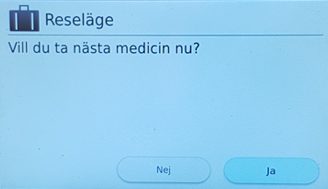       5.   Apodos matas fram. Kan ta en stund		6.   Reseläge är klart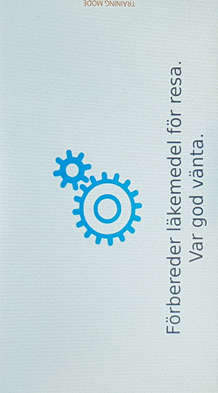 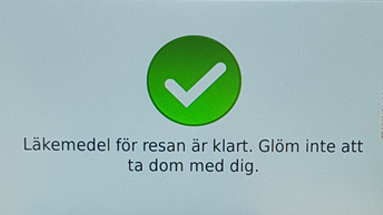 Medicingivare i reseläge.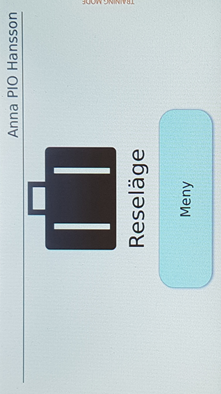 